Кого чаще всего обзывают в школеЕсли жертву школьных издевательств спросить, почему именно его стали обзывать в школе, он, скорее всего будет искать причину именно в себе.Нестандартный рост или вес, цвет волос, очки, «цепляющая» фамилия — агрессор может что угодно сделать основой для буллинга. И жертва начинает думать, что причина, действительно, в нем. Такой образ мыслей только закрепляет позицию жертвы, поэтому важно объяснить ребенку, что это не так.Шесть стратегий в ситуации, когда ребенка дразнятВот несколько очень эффективных стратегий, помогающих детям справиться с обидчиками.1. Защитить себя. Научите ребенка уверенно вести себя с обидчиком: высоко держать голову, стоять прямо и смотреть ему в глаза. Ребенок должен указать ему на непорядочное поведение и твердым, спокойным голосом попросить прекратить это: «Ты дразнишь меня. Перестань!» или «Уйди», иногда лучше просто сказать: «Прекрати!» Помните: важнее как дети говорят, чем что они говорят, поэтому помогите ребенку потренироваться говорить убедительно.2. Не обращать внимания. Мучителям нравится видеть, что они расстроили свою жертву, поэтому помогите ребенку найти способы не показывать своего состояния. Я обратилась к группе 11-летних детей с вопросом: «Как вы ведете себя, когда вас дразнят». Они единодушно ответили, что хуже всего — это показать мучителю, что вам обидно, даже если вам действительно обидно. Вот их советы, как игнорировать задир.Притвориться невидимым.Уйти, даже не взглянув на них.Посмотреть на что-то другое и засмеяться.Сделать вид, что вас это не волнует.Сохранять спокойствие.Принять полностью отстраненный вид.Игнорировать задиру нелегко. Дети могут научиться этому, долго тренируясь при помощи родителей.3. Задавать обидчику вопросы. Энн Бишоп, преподаватель программ предотвращения насилия, учит отвечать на оскорбление требовательным вопросом: «Почему ты сказал это?» или «Почему это ты захотел сказать мне, что я тупой, толстый или еще какой-то там, и обидеть меня?»4. Пользоваться формулой «Я хочу». Специалисты по общению предлагают научить ребенка обращаться к мучителю со слов «Я хочу» и твердо излагать, чего он хочет: «Я хочу, чтобы ты оставил меня в покое» или «Я хочу, чтобы ты перестал меня дразнить». Главное — сказать это твердо и убедительно, а не безвольно.5. Соглашаться с задирой. Подумайте о том, чтобы помочь ребенку придумать фразу, выражающую согласие с задирой. Вот пример.Задира: Ты тупой.Ребенок: Да, я такой, и у меня это хорошо получается.Задира: Эй! Тряпичноголовый!Ребенок: Ты прав. Я араб и горжусь этим.6. Смейтесь, когда вас дразнят. Фред Франкель, автор книги Good Friend Are Hardto Find («Хороших друзей трудно найти») предлагает каждый раз, когда дразнят, отвечать, но не дразнить в ответ самому. Франкель утверждает, что в таких ситуациях часто прекращают дразнить, потому что ребенок дает обидчику понять, что это его не задевает (даже если это не так). Предположим, обидчик сказал: «Ты дурак». Ребенок отвечает одной из отрепетированных фраз: «Ну и что?», «Да что ты!», «И что дальше?» или «Спасибо, что просветил меня». Франкель утверждает, что исключительно важно, как ребенок произносит эту фразу. Это должно быть отрепетировано и произнесено с минимумом эмоционального накала.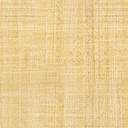 